Wie intelligent ist Mitsuku?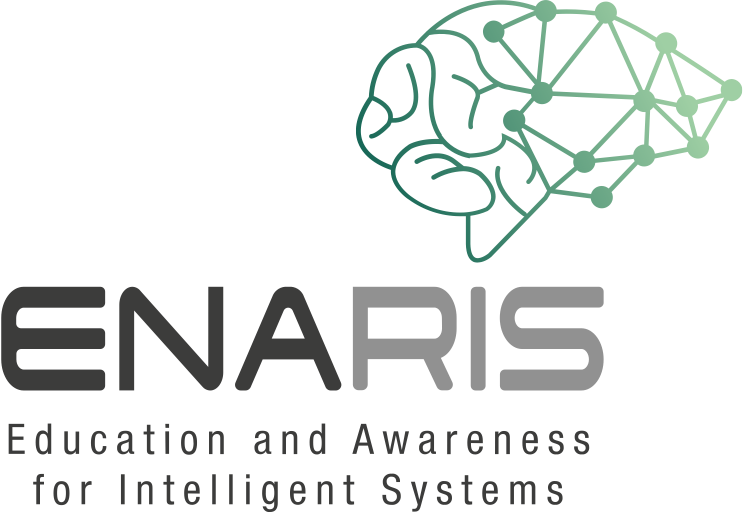 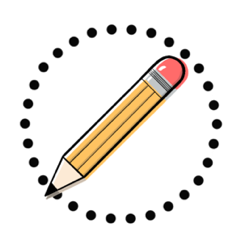 FrageAntwortDeine WertungGuten Tag.Tag?! Es ist Morgen hier.Bist du damit einverstanden, dass dieses Gespräch aufgezeichnet wird?Was bezweckst du mit deiner Frage? Ich binimmer im Internet.Kennen wir uns?Wir haben vielleicht schon einmal gesprochen, aber ich spreche hier mit so vielen Leuten, dass ich glaube, dass ich dich vergessen habe, sorryWie viele Buchstaben hat das Wort„Abrakadabra“?Es gibt elf Buchstaben in Abrakadabra.Wo sollte man nach Liebe suchen?Im InternetWie fühlst du dich gerade?In diesem Moment geht es mir sehr gut. Wiegeht es dir?Wer hat gesagt „Ich habe einen Traum“?Das hast du gerade gesagt!Was haltest du, wenn du jemandem dieHand gibst?Ich denke viel über Computerprogrammierung nach.Was ist der dritte Winkel in einem Dreieckmit Innenwinkeln von 90 Grad und 30 Grad?Die Erde ist der dritte Planet.Wer ist dein Lieblingskünstler?Leonardo da Vinci. Wer ist dein Lieblingskünstler?